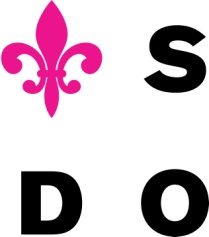 č. objednávky:	121/2017Vyřizuje:	xxxxTelefon:	xxxxMobil:	xxxxFax:	555 537 419E-mail:	xxxxDatum:	20/12/2017Objednáváme u Vás: 		Raut – Silvestr 2 představeníPopis zboží:		Silvestrovský raut pro odpolední a večerní představení	 cena do:			90000,- + dphtermín dodání:		31.12.2017Pověřená osoba:			Správce rozpočtu:		Příkazce operace: